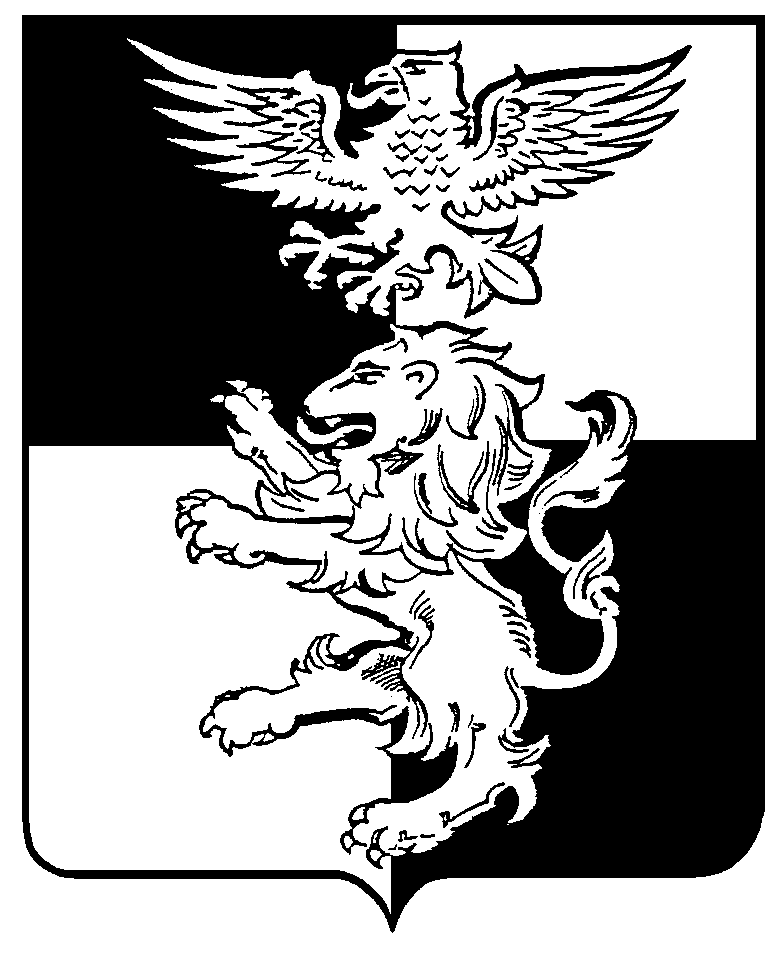 Муниципальный район «Белгородский район» Белгородской областиПоселковое собрание городского поселения «Поселок Разумное»Семидесятое заседание третьего созыварешение «26» января 2018 года							          № 427О внесении изменений в решение поселкового собрания городского поселения «Поселок Разумное» от 24 февраля 2016 г.  № 271«О представлении сведений лицами, замещающими муниципальные должности городского поселения «Поселок Разумное» о доходах, об имуществе и обязательствах имущественного характера»Руководствуясь Федеральным  законом от 06.10.2003 г. № 131-ФЗ «Об общих принципах организации местного самоуправления в Российской   Федерации», Законом Белгородской области от 09.11.2017 г. № 202 «О порядке представления гражданами, претендующими на замещение должности главы местной администрации по контракту, муниципальной должности, лицами, замещающими указанные должности, сведений о доходах, расходах, об имуществе и обязательствах имущественного характера, проведения проверки достоверности и полноты указанных сведений», Уставом городского поселения «Поселок Разумное» муниципального района «Белгородский район» Белгородской области           Поселковое собрание городского поселения «Поселок Разумное» р е ш и л о:1. Внести в решение поселкового собрания городского поселения «Поселок Разумное» от 24 февраля 2016 г.  № 271 «О представлении сведений лицами, замещающими муниципальные должности городского поселения «Поселок Разумное» о доходах, об имуществе и обязательствах имущественного характера»» (далее – решение) следующие изменения:- Ввести в Положение о представлении гражданами, претендующими на замещение муниципальных должностей городского поселения «Поселок Разумное», должностей муниципальной службы городского поселения «Поселок Разумное», и лицами, замещающими муниципальные должности городского поселения «Поселок Разумное», муниципальными служащими городского поселения «Поселок Разумное», сведений о доходах, об имуществе и обязательствах имущественного характера (далее - Положение), утвержденное указанным решением следующие изменения:- в пункте 10 Положения после слов «представленных в соответствии с настоящим Положением гражданином и муниципальным служащим,» дополнить словами «лицом, замещающим муниципальную должность,»;- пункт 11 Положения дополнить абзацем следующего содержания:«Граждане, претендующие на замещение должности главы администрации городского поселения «Поселок Разумное»  по контракту, граждане, претендующие на замещение муниципальной должности, а также лица, замещающие должность главы администрации городского поселения «Поселок Разумное», лица, замещающие муниципальную должность представляют сведения о доходах, об имуществе и обязательствах имущественного характера в порядке установленном Законом Белгородской области от 09.11.2017 г. № 202 «О порядке представления гражданами, претендующими на замещение должности главы местной администрации по контракту, муниципальной должности, лицами, замещающими указанные должности, сведений о доходах, расходах, об имуществе и обязательствах имущественного характера, проведения проверки достоверности и полноты указанных сведений».2. Настоящее решение вступает в силу с даты принятия.3. Обнародовать настоящее решение и разместить на официальном сайте органов местного самоуправления городского поселения «Поселок Разумное».4. Контроль за исполнением настоящего решения возложить на постоянную комиссию поселкового собрания городского поселения «Поселок Разумное» по нормативной деятельности, вопросам местного самоуправления, социальной политике и жизнеобеспечению поселения (Щитова Е.В.).Председатель  поселкового собраниягородского поселения«Поселок Разумное»                                                                           В. Вознюк 